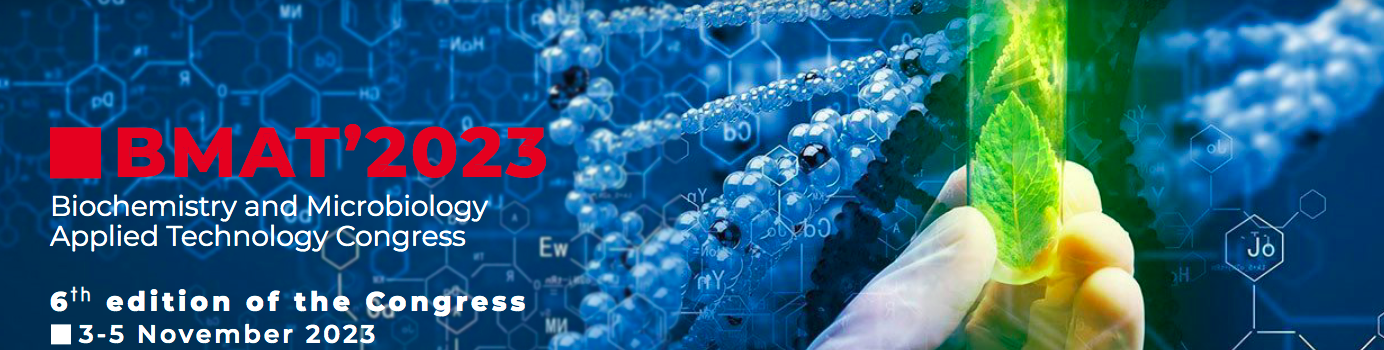 Fiche D’inscription pour les Non TunisiensÀ retourner avec le règlement à : l’Association Euro-Africaine de l’EnvironnementEmail : contactaeaenvironnement@gmail.comCoordonnées des participants :Structure de Recherche :	Adresse :	Code postal : ………………Ville : ……….	     Pays :	Tél :	………………………… Fax ……………………… Email	…………..	Paiement par chèque bancaire (à l’ordre de l’AEAE) joint à l’inscription	Paiement par virement () (joindre une photocopie de l’ordre de virement) Autre type de paiement (sur place, carte bancaire….)ParticipationType d’inscriptionNombre d’inscritsTotal TTC Inscription au congrès BMAT-2023 Avec hébergement**Etudiants/Enseignant : 200 Euro……..…..………….TotalTotalTotal………….NOM PrénomPr/Dr/M./Mme/Melle 